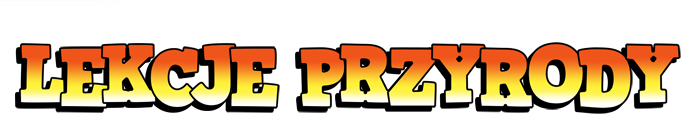 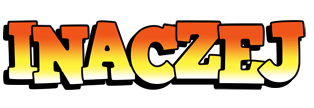 W dniu 10 marca uczniowie klasy 4 B na lekcji wykorzystywali swoją wiedzę zdobytą na wcześniejszych zajęciach przyrody dotyczącą PROFILAKTYKI UZALEŻNIEŃ. W okresie nauki zdalnej dzięki  możliwościom współczesnej techniki, przy wykorzystaniu aplikacji voki uczniowie tworzyli własne MÓWIĄCE AWATARY. Wykazali się niesamowitą kreatywnością 
i inwencją twórczą. Ich postacie ostrzegały przed szkodliwością uzależnień dla zdrowia.Uczniowie za wzorowe zaangażowanie otrzymali CERTYKIKATY specjalisty ds. profilaktyki.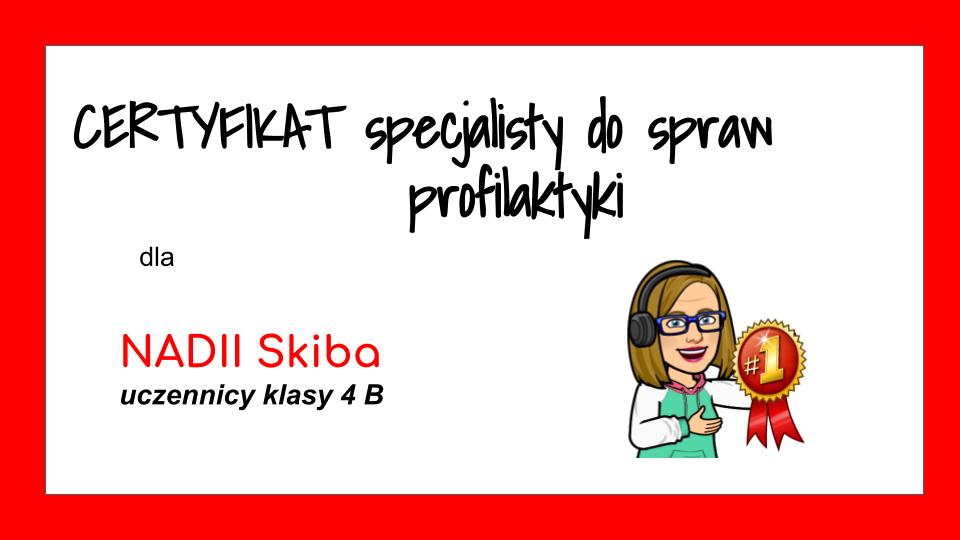 Zapraszamy do zapoznania się z pracami!Oskar Witkowskihttps://tinyurl.com/ybvhznhv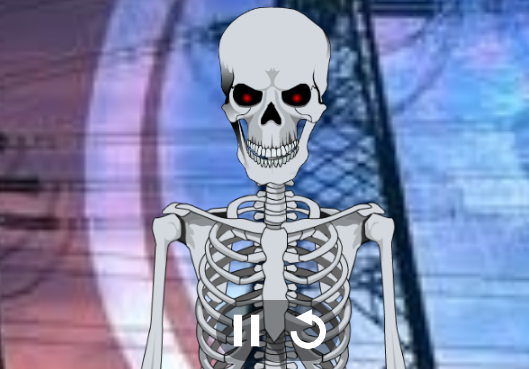 Julia Berg https://www.voki.com/site/pickup?scid=17689507&chsm=89208e24ce9a94436d47c55f96285e6d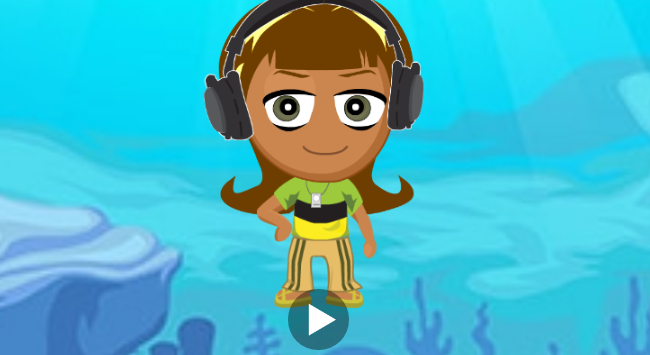 Nadia Skiba https://tinyurl.com/y7ckylz5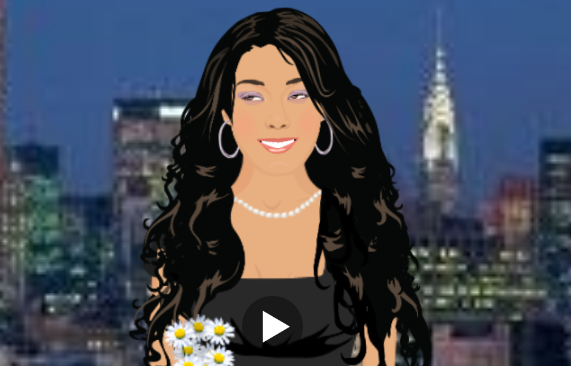 Dominika Janikowskahttps://tinyurl.com/yb6tzamk 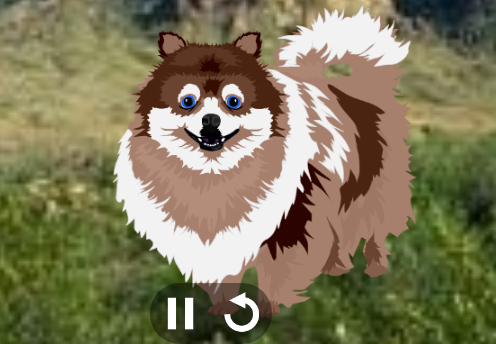  Artur Butowski https://tinyurl.com/ya5yleyw 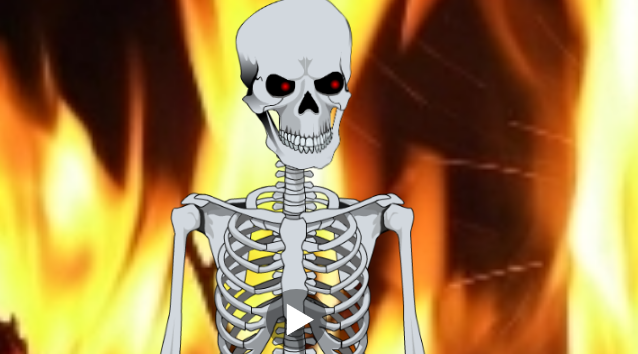 Piotr Lenczewskihttps://tinyurl.com/yaf2boly 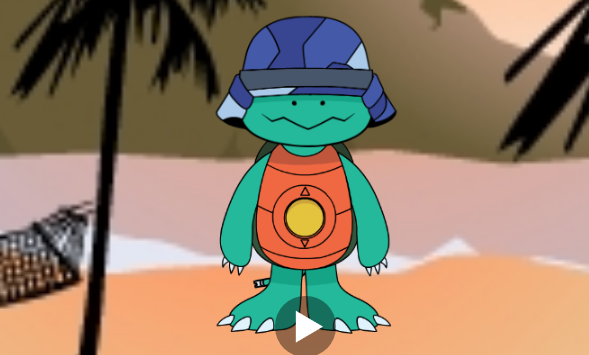 Huber Błaszkowskihttps://tinyurl.com/y84wgxwo 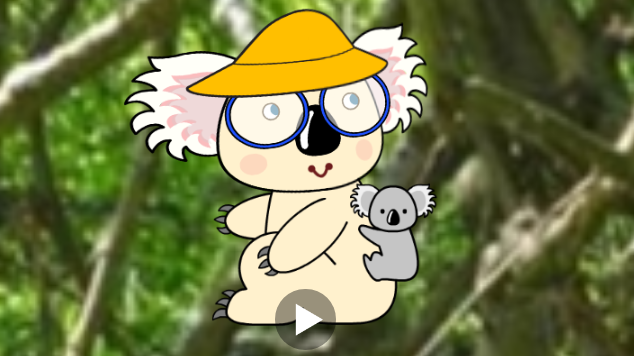 Paulina Cieślińskahttps://tinyurl.com/ya72lbp8 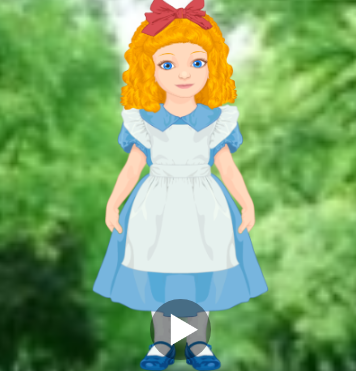 Maksymilian Dukaczewskihttps://tinyurl.com/y7rf79wj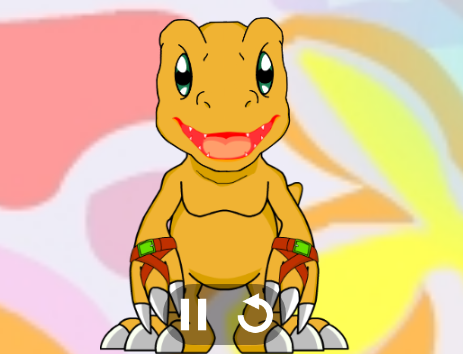 Dominik Kosicki   https://tinyurl.com/yd3kylqw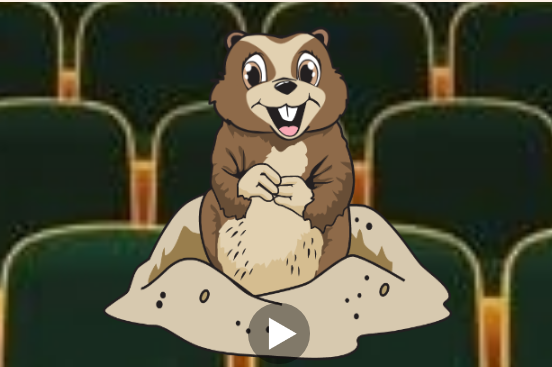 Oskar Lipińskihttps://tinyurl.com/ybyslpcz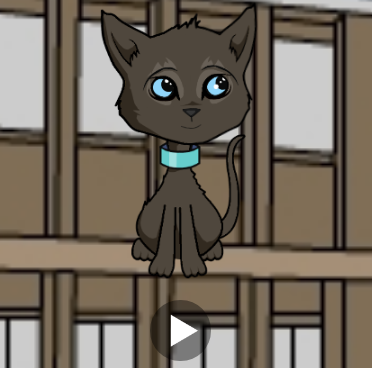 Zuzanna Heinahttps://tinyurl.com/yde2ykek 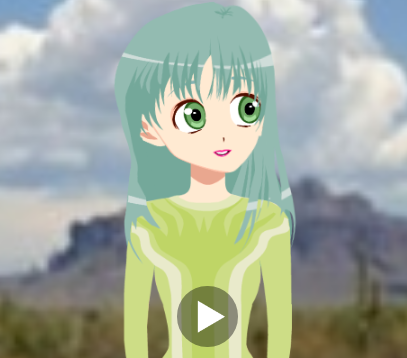 Maja Radzikowskahttps://www.voki.com/site/pickup?scid=17690264&chsm=5999d8332c2c53eda5bddbcb009a9ea1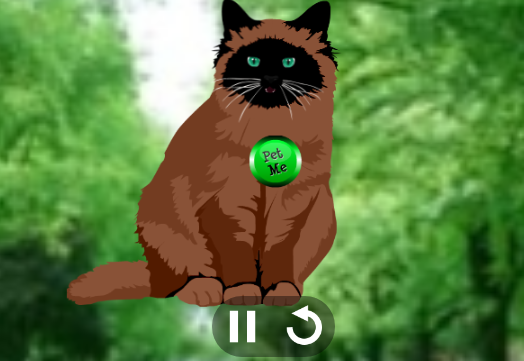 Michał Lisiushttps://tinyurl.com/ycxmfcg7 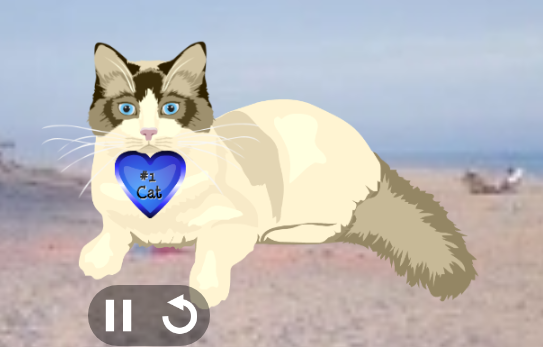 Dawid Rosłonowskihttps://tinyurl.com/y8fm93wr 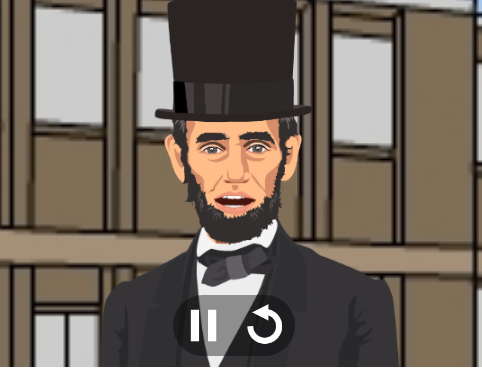 Zosia Krawczykhttps://tinyurl.com/y8glarcm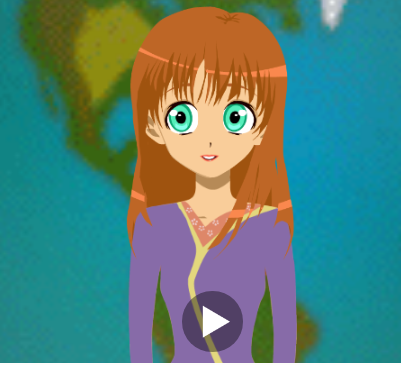 Patrycja Englerhttps://tinyurl.com/yaxrpred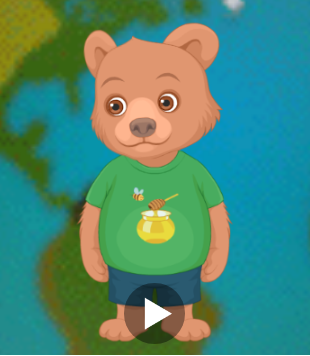 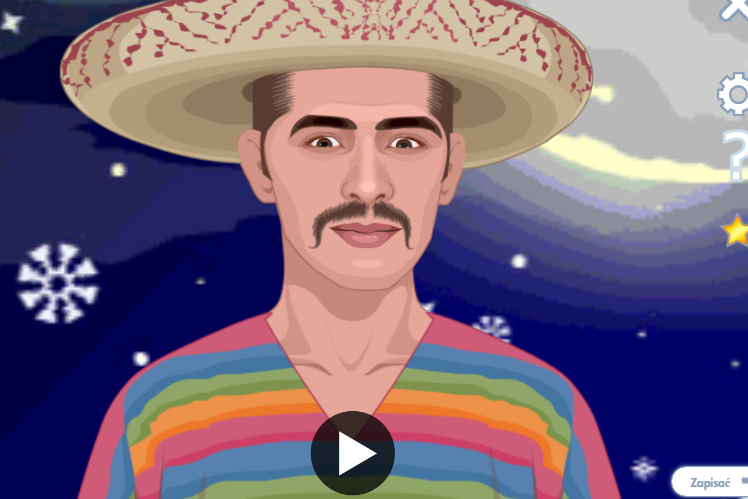 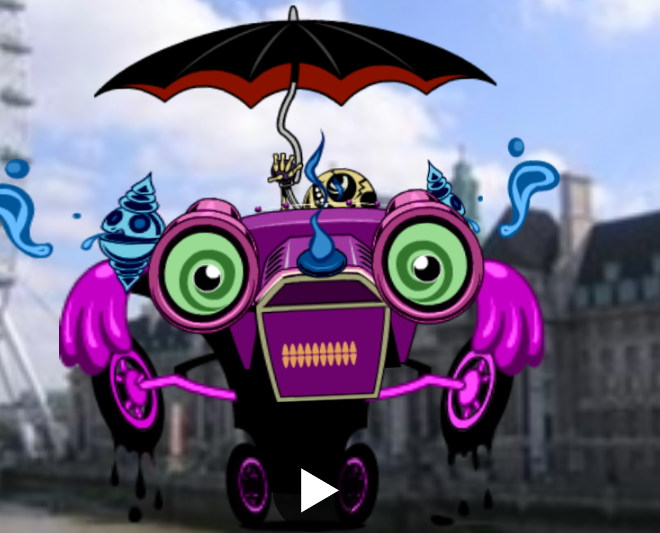 